WOMEN EMPOWERMENT CELL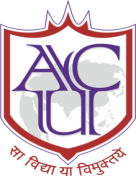 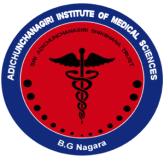 With the blessings of  Sri Sri Sri Dr.Balagangadharanatha swamiji and divine  blessings of Sri Sri Sri Dr. Nirmalanandanatha swamiji. A guest lecture  was organized by WEC AIMA in association with “Student support cell” on 02.06.2022 from 9.30 to 12.30pm at lecture hall – 1. Topic was “Me and Stress” the talk was given by  renowned  speaker  Dr. Shwetha S who is a well known General Physician, Psychologist, wellness consultant & Diabetologist. The event  started at 9.30am with  registration and the  moderator for the event was Dr.Chinmayi Associate professor, Dept. of Forensic medicine. The program started by invoking the blessings of the Almighty  and the  invocation song was  rendered.  The welcome address was given by Dr.Sanjay.M ,Associate professor., Dept. of Pathology . The speaker was felicitated by the Principal.The program was  graced by our dynamic and  enthusiastic  Principal  Dr. MG Shivaramu, Sri Umesh BK Registrar, Dr.Manjula WEC chair person, Dr. Rajini.T(WEC secretory), chairman for the event. Dr.Shivkumar, HOD, Department of psychiatry, Dr.Manjula, Co-ordinator  student support cell. The target audience   being  1st year MBBS students enthusiastically participated in this event which  was a part of their foundation course. The Principal addressed the students and his words of wisdom were lapped up by the students. The speaker gave a wonderful lecture with the emphasis    being on the active  participation of the students. The students were very pro-active and asked their doubts to the speaker which were comprehensively and convincingly cleared   by the knowledgeable speaker. The importance of meditation was stressed by the speaker which was very well received by the students. Finally the vote of thanks was given by Dr.Shakthi Asst. professor. Dept. of Microbiology. The event was a great success and a very positive feedback was given by the students. 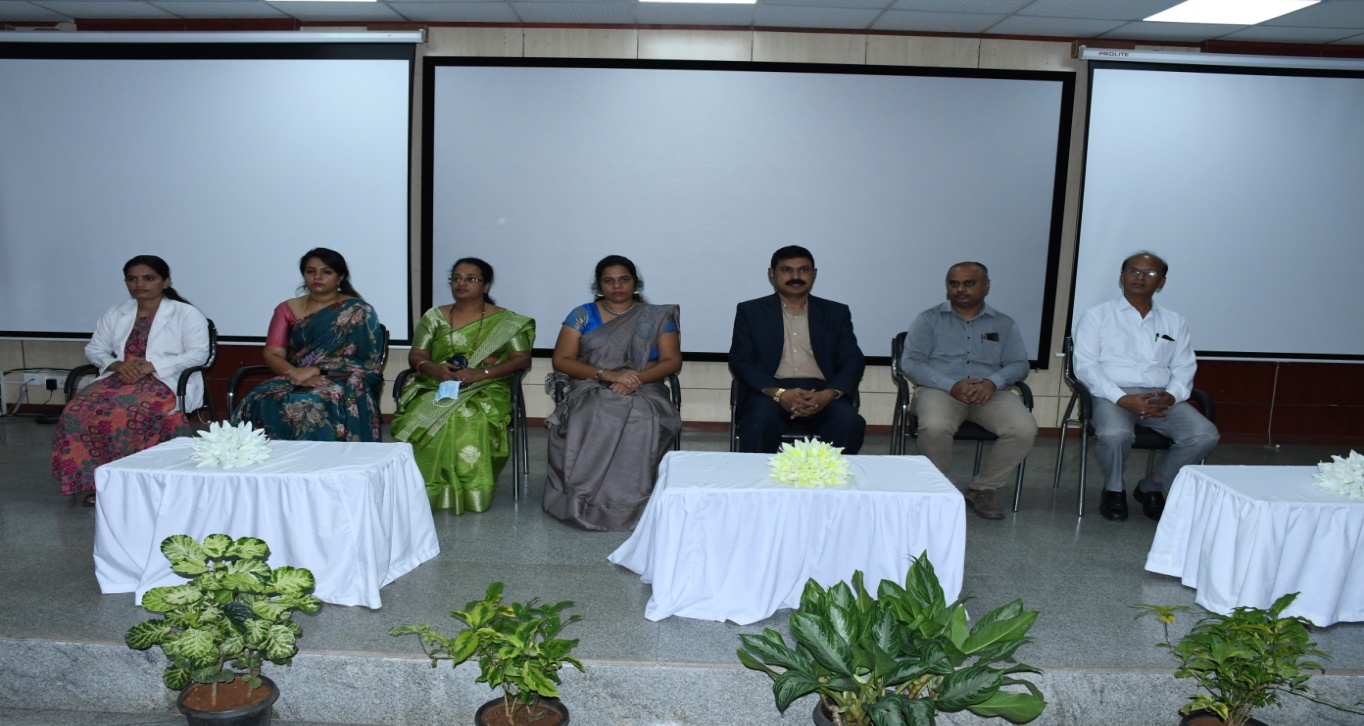 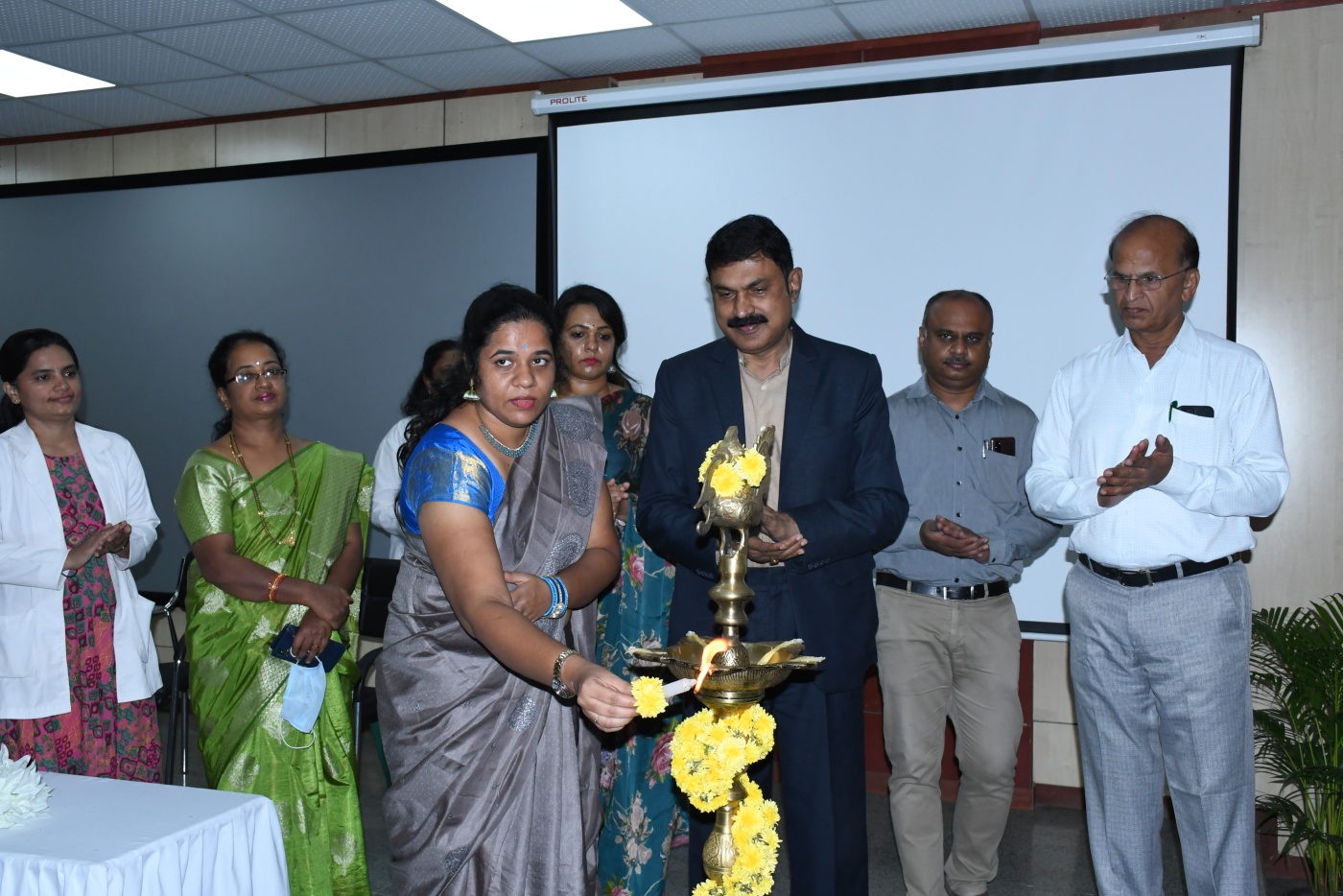 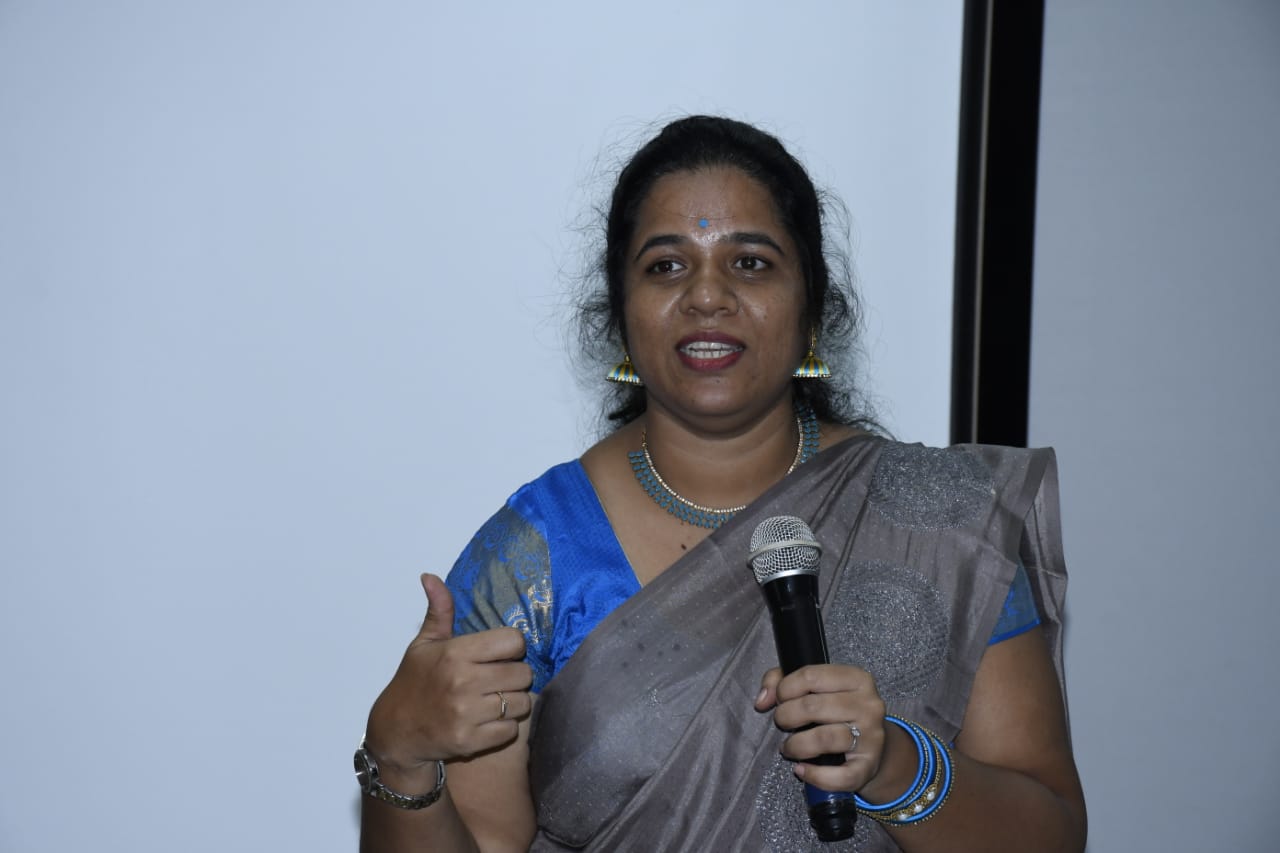 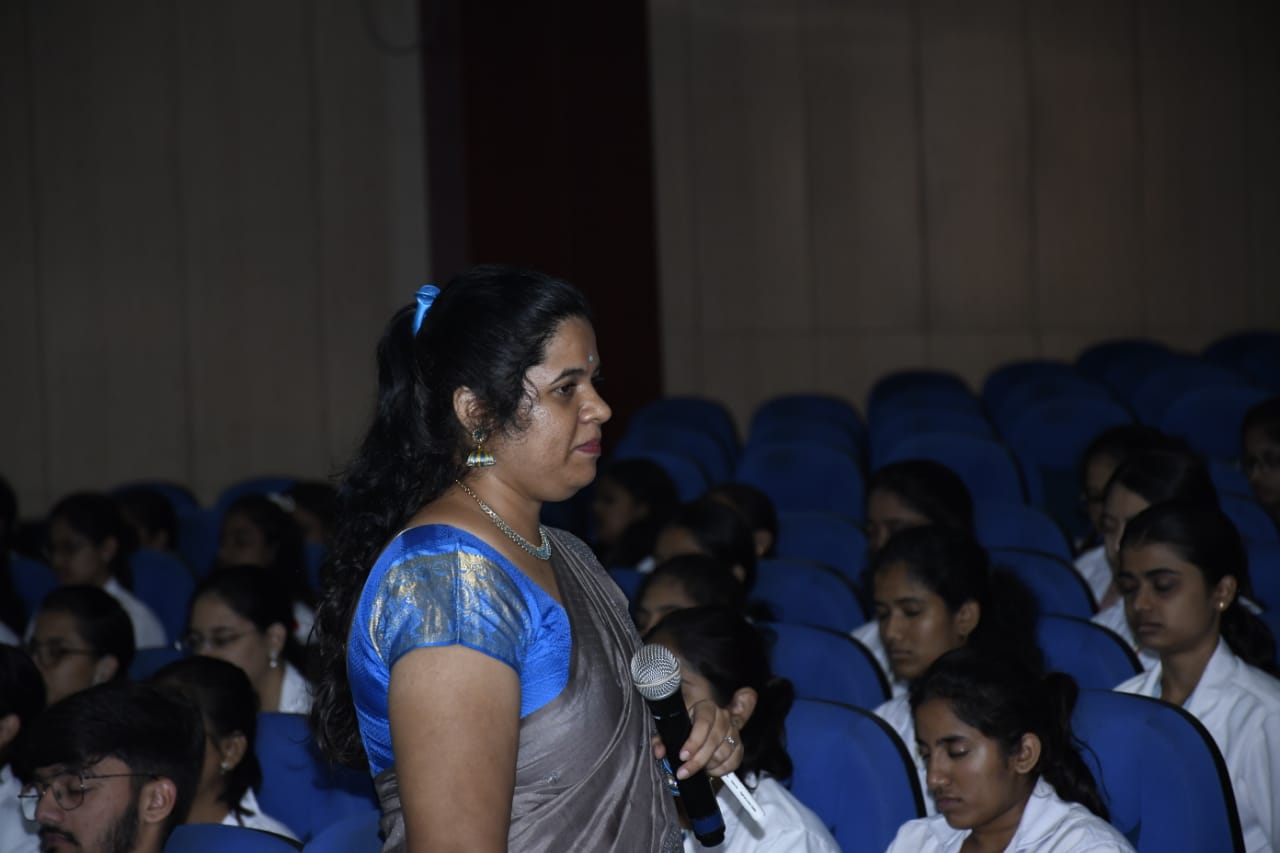 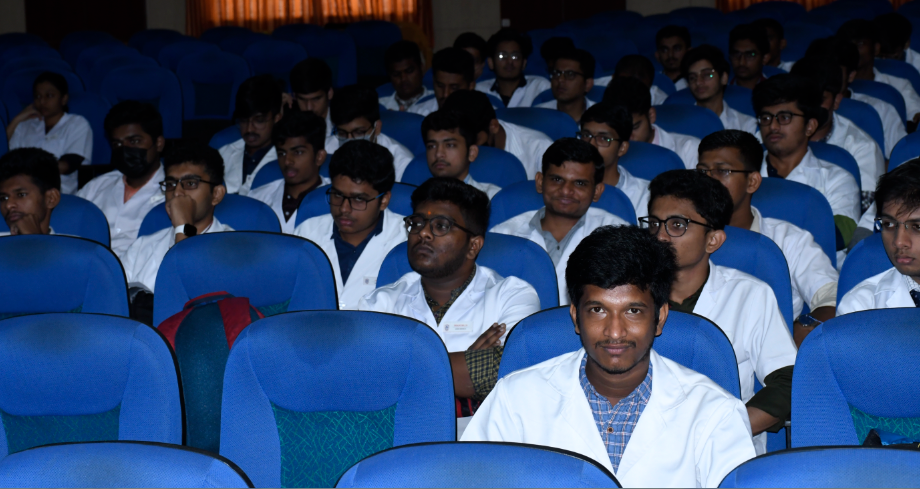 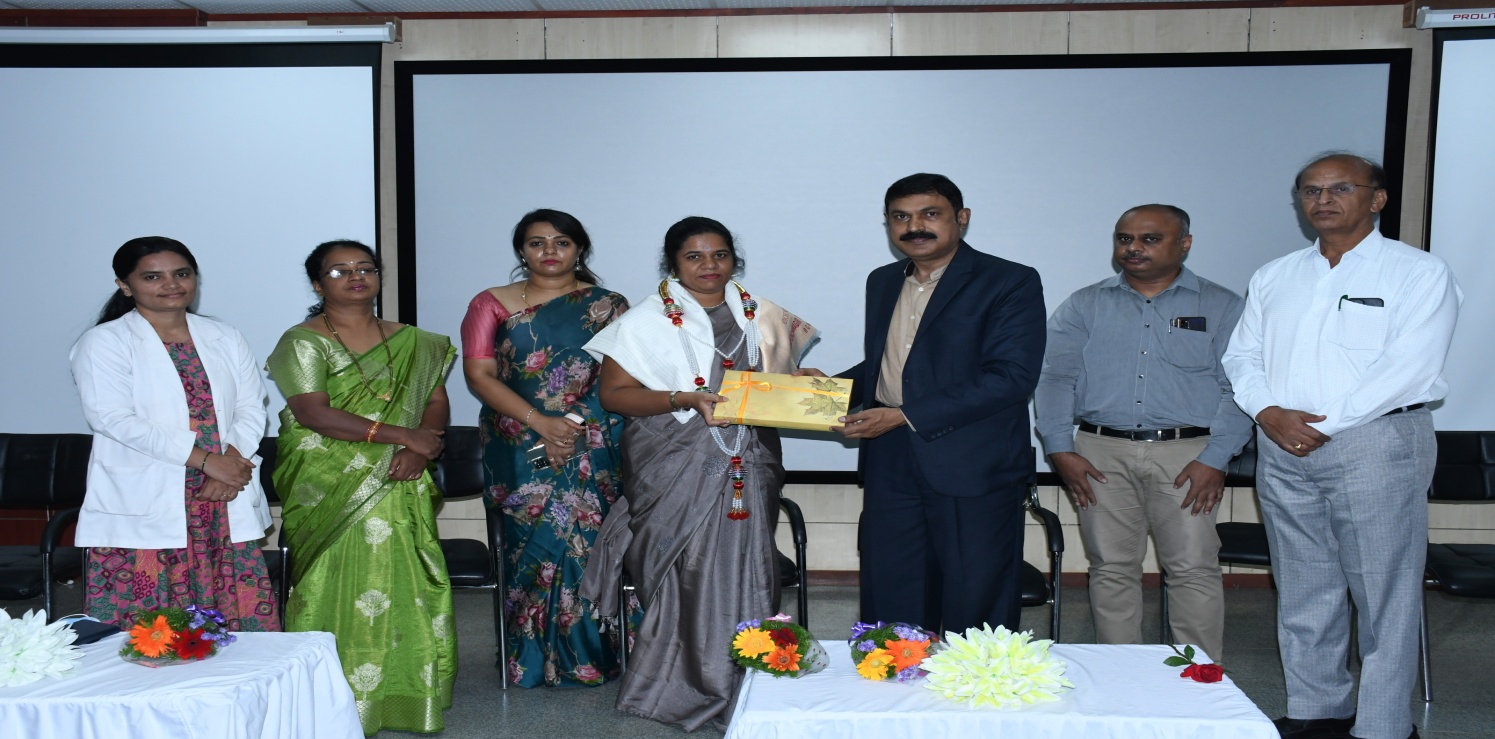 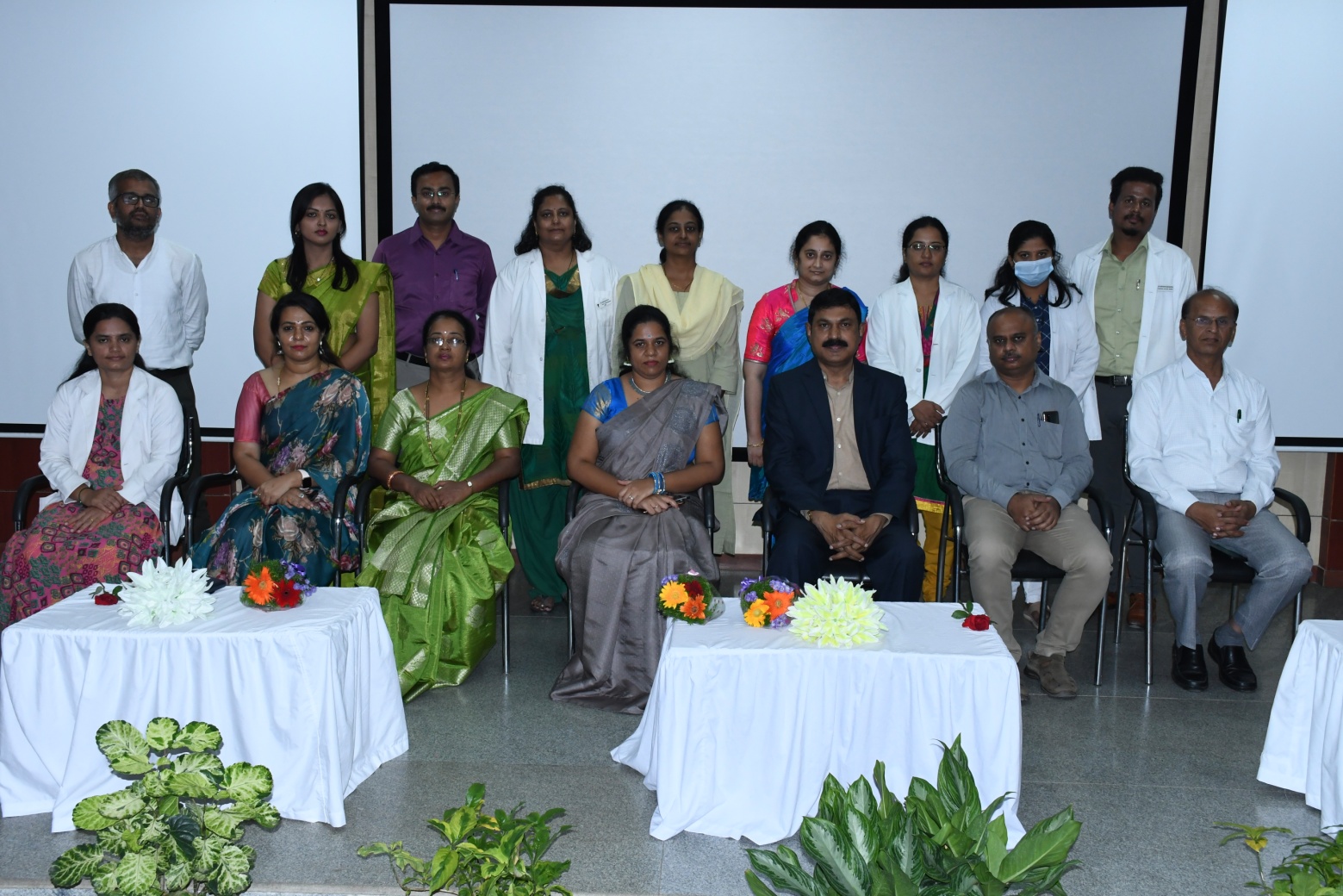 